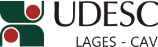 HOMOLOGA RESULTADO DO PROCESSO SELETIVO - EDITAL Nº 06/2015 - UDESC PARA PROFESSOR SUBSTITUTO.O Diretor Geral do Centro de Ciências Agroveterinárias, no uso de suas atribuições, RESOLVE:1- Homologar o resultado do Processo Seletivo para professor substituto Edital n.º 06/2015 - UDESC, conforme segue:ANESTESIOLOGIA VETERINÁRIADoughlas Regalin - 1º lugarRenato Batista Tamanho – 2º lugarAVICULTURAPaula Horácio Cesar – 1º lugarCaroline Moreira de Abreu Silva – 2º lugarCLÍNICA MÉDICA DE EQUINOS E EQUINOCULTURANão houve aprovados.DOENÇAS DAS AVESClaudia Pies Biffi – 1º lugarHISTOLOGIA E EMBRIOLOGIA VETERINÁRIAHeloisa Maria Falcão Mendes – 1º lugarFernanda Jonck – 2º lugarJoão Fert NetoDiretor Geral do CAV/UDESCPORTARIA INTERNA DO CAV Nº 170/2015, de 10/07/2015